Приложение 6УТВЕРЖДЕНО
Указом ГлавыДонецкой Народной Республики
от 12 июля 2017г. №181РИСУНОКгеральдического знака-эмблемы
Государственного комитета лесного и охотничьего хозяйства
Донецкой Народной Республики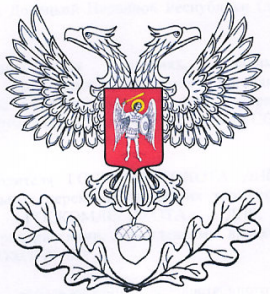 